4-2d Linear Models in the Real World Problem SetOlympic 100-meter Winning TimesThe winning Olympic times for the 100-meter run from 1928 to 1988 are shown in the table.  Prediction:  What will the winning time be in the 100-meter dash in the 2016 Olympics (use 116 as year)?Theme Park AttendanceThe table below shows theme park attendance over the yearsPrediction:  How many people will attend theme parks in 2015?Fast Food HamburgersThe table below shows the relationship between calories and fat in various fast-food hamburgers.Prediction:  If a deluxe hamburger has 900 calories, about how many grams of fat would the hamburger contain?Median NFL SalaryThe median base salary for national football league players is shown in the table. Prediction:  What will the median base salary be in 2015 (use 115 as year)?Population vs. Licensed DriversPopulation of a State and Number of Licensed Drivers in that State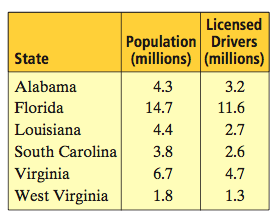 Prediction:  The population of Oregon is approximately 3 million. About how many drivers live in Oregon?Temperature vs. LatitudeThe average June temperatures and latitudes of several cities in the US are shown in the table.Prediction:  What would the approximate average high in June be for a city with a latitude of 40°?